О внесении изменений в постановление Администрации города Азова от 13.11.2018 № 2475В соответствии с постановлениями Администрации города Азова от 10.08.2018 № 1805 «Об утверждении Порядка разработки, реализации и оценки эффективности муниципальных программ города Азова» и от 15.08.2018 № 1846 «Об утверждении Методических рекомендаций по разработке, реализации и оценке эффективности муниципальных программ города Азова», на основании решения Азовской городской Думы от 27.07.2022 № 191 «О внесении изменений в решение Азовской городской Думы «О бюджете города Азова на 2022 год и на плановый период 2023 и 2024 годов» в части изменения расходов на реализацию мероприятий по обеспечению жильем детей-сирот и детей, оставшихся без попечения родителей, лиц из их числа и молодых семейв рамках подпрограммы «Оказание мер поддержки в улучшении жилищных условий отдельным категориям граждан» муниципальной программы города Азова «Территориальное планирование и обеспечение доступным и комфортным жильем населения города Азова»,ПОСТАНОВЛЯЮ:1. Внести в постановление Администрации города Азова от 13.11.2018 № 2475 «Об утверждении муниципальной программы города Азова «Территориальное планирование и обеспечение доступным и комфортным жильем населения города Азова» изменения следующего содержания:1.1. В приложении № 1 подраздел «Ресурсное обеспечение программы» паспорта муниципальной программы города Азова «Территориальное планирование и обеспечение доступным и комфортным жильем населения города Азова» изложить в редакции:1.2. В приложении № 1 подраздел «Ресурсное обеспечение подпрограммы 3» паспорта подпрограммы «Оказание мер поддержки в улучшении жилищных условий отдельным категориям граждан» изложить в редакции:2. Приложение № 1 к муниципальной программе города Азова «Территориальное планирование и обеспечение доступным и комфортным жильем населения города Азова» изложить в редакции согласно приложению № 1 к настоящему постановлению.3. Приложение № 5 к муниципальной программе города Азова «Территориальное планирование и обеспечение доступным и комфортным жильем населения города Азова» изложить в редакции согласно приложению № 2 к настоящему постановлению.4. Приложение № 6 к муниципальной программе города Азова «Территориальное планирование и обеспечение доступным и комфортным жильем населения города Азова» изложить в редакции согласно приложению № 3 к настоящему постановлению.5. Приложение № 7 к муниципальной программе города Азова «Территориальное планирование и обеспечение доступным и комфортным жильем населения города Азова» изложить в редакции согласно приложению № 4 к настоящему постановлению.6. Настоящее постановление подлежит официальному опубликованию.7. Направить настоящее постановление в Правительство Ростовской области для включения в регистр муниципальных нормативных правовых актов Ростовской области.8. Контроль за исполнением постановления возложить на главного архитектора г. Азова Ковалевич М.Н.Глава Администрации города Азова                                                                                 В.В. РащупкинВерноНачальник общего отдела                                                        В.А. ЖигайловаПостановление вноситотдел по строительству и архитектуреСведенияо показателях муниципальной программы, подпрограмм муниципальной программы и их значенияхРасходы на реализацию муниципальной программыПриложение № 3к постановлениюАдминистрации города Азоваот 30.08.2022 № 788«Приложение № 6к муниципальной программе города Азова «Территориальное планирование и обеспечение доступным и комфортным жильем населения города Азова»Расходыобластного бюджета, федерального бюджета, бюджета города Азова и внебюджетных источников на реализацию муниципальной программы Приложение № 4к постановлениюАдминистрации города Азоваот 30.08.2022 № 788«Приложение № 7к муниципальной программе города Азова «Территориальное планирование и обеспечение доступным и комфортным жильем населения города Азова»РАСПРЕДЕЛЕНИЕсубсидий по городу Азову на реализацию муниципальной программы, входящей в состав государственной программы Ростовской области по направлениям расходования средствтыс. рублейчасть 2часть 3Управляющий делами администрации                                                                                                      И.Н. ДзюбаВерноНачальник общего отдела                                                                                  В.А. Жигайлова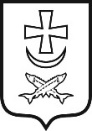 администрация города  азоваадминистрация города  азоваПостановлеНИеПостановлеНИе30.08.2022              № 788«Ресурсное обеспечение программы –общий объем финансирования на весь период реализации программы – 495706,8 тыс. рублей, в том числе:в 2019 году – 28643,7 тыс. рублей,в 2020 году – 24402,2 тыс. рублей,в 2021 году – 62497,3тыс. рублей,в 2022 году – 38404,2тыс. рублей,в 2023 году – 38603,9 тыс. рублей,в 2024 году – 38353,3 тыс. рублей,в 2025 году – 44133,7 тыс. рублей,в 2026 году – 44133,7 тыс. рублей,в 2027 году – 44133,7 тыс. рублей,в 2028 году – 44133,7 тыс. рублей,в 2029 году – 44133,7 тыс. рублей,в 2030 году – 44133,7 тыс. рублей.Объем финансирования из федерального бюджета – 129 874,7 тыс. рублей, в том числе:в 2019 году – 3377,9 тыс. рублей,в 2020 году – 4302,5 тыс. рублей,в 2021 году – 3225,5 тыс. рублей,в 2022 году – 1318,8 тыс. рублей,в 2023 году – 2523,8 тыс. рублей,в 2024 году – 2465,4 тыс. рублей,в 2025 году – 18776,8 тыс. рублей,в 2026 году – 18776,8 тыс. рублей,в 2027 году – 18776,8 тыс. рублей,в 2028 году – 18776,8 тыс. рублей,в 2029 году – 18776,8 тыс. рублей,в 2030 году – 18776,8 тыс. рублей.Объем финансирования из областного бюджета – 330 162,2 тыс. рублей, в том числе:в 2019 году – 12135,2 тыс. рублей,в 2020 году – 18378,4 тыс. рублей,в 2021 году – 57138,1 тыс. рублей,в 2022 году – 35745,2 тыс. рублей,в 2023 году – 33653,9 тыс. рублей,в 2024 году – 33517,8 тыс. рублей,в 2025 году – 23265,6 тыс. рублей,в 2026 году – 23265,6 тыс. рублей,в 2027 году – 23265,6 тыс. рублей,в 2028 году – 23265,6 тыс. рублей,в 2029 году – 23265,6 тыс. рублей,в 2030 году – 23265,6 тыс. рублей.Объем финансирования из бюджета города Азова – 24 869,9 тыс. рублей, в том числе:в 2019 году – 2330,6 тыс. рублей,в 2020 году – 1721,3 тыс. рублей,в 2021 году – 2133,7 тыс. рублей,в 2022 году – 1340,2 тыс. рублей,в 2023 году – 2426,2 тыс. рублей,в 2024 году – 2370,1 тыс. рублей,в 2025 году – 2091,3 тыс. рублей,в 2026 году – 2091,3 тыс. рублей,в 2027 году – 2091,3 тыс. рублей,в 2028 году – 2091,3 тыс. рублей,в 2029 году – 2091,3 тыс. рублей,в 2030 году – 2091,3 тыс. рублей.Объем финансирования из внебюджетных источников – 10800,0 тыс. рублей, в том числе:в 2019 году – 10800,0 тыс. рублей».«Ресурсное обеспечение подпрограммы 3–общий объем финансирования на весь период реализации подпрограммы 3 – 484686,7 тыс. рублей, в том числе:в 2019 году – 17843,7 тыс. рублей,в 2020 году – 24182,1 тыс. рублей,в 2021 году – 62497,3тыс. рублей,в 2022 году – 38404,2тыс. рублей,в 2023 году – 38603,9 тыс. рублей,в 2024 году – 38353,3 тыс. рублей,в 2025 году – 44133,7 тыс. рублей,в 2026 году – 44133,7 тыс. рублей,в 2027 году – 44133,7 тыс. рублей,в 2028 году – 44133,7 тыс. рублей,в 2029 году – 44133,7 тыс. рублей,в 2030 году – 44133,7 тыс. рублей.Объем финансирования из федерального бюджета – 129874,7 тыс. рублей, в том числе:в 2019 году – 3377,9 тыс. рублей,в 2020 году – 4302,5 тыс. рублей,в 2021 году – 3225,5 тыс. рублей,в 2022 году – 1318,8 тыс. рублей,в 2023 году – 2523,8 тыс. рублей,в 2024 году – 2465,4 тыс. рублей,в 2025 году – 18776,8 тыс. рублей,в 2026 году – 18776,8 тыс. рублей,в 2027 году – 18776,8 тыс. рублей,в 2028 году – 18776,8 тыс. рублей,в 2029 году – 18776,8 тыс. рублей,в 2030 году – 18776,8 тыс. рублей.Объем финансирования из областного бюджета – 329 991,4тыс. рублей, в том числе:в 2019 году – 12135,2 тыс. рублей,в 2020 году – 18207,6 тыс. рублей,в 2021 году – 57138,1 тыс. рублей,в 2022 году – 35745,2 тыс. рублей,в 2023 году – 33653,9 тыс. рублей,в 2024 году – 33517,8 тыс. рублей,в 2025 году – 23265,6 тыс. рублей,в 2026 году – 23265,6 тыс. рублей,в 2027 году – 23265,6 тыс. рублей,в 2028 году – 23265,6 тыс. рублей,в 2029 году – 23265,6 тыс. рублей,в 2030 году – 23265,6 тыс. рублей.Объем финансирования из бюджета города – 24820,6 тыс. рублей, в том числе:в 2019 году – 2330,6 тыс. рублей,в 2020 году – 1672,0 тыс. рублей,в 2021 году – 2133,7 тыс. рублей,в 2022 году – 1340,2 тыс. рублей,в 2023 году – 2426,2 тыс. рублей,в 2024 году – 2370,1 тыс. рублей,в 2025 году – 2091,3 тыс. рублей,в 2026 году – 2091,3 тыс. рублей,в 2027 году – 2091,3 тыс. рублей,в 2028 году – 2091,3 тыс. рублей,в 2029 году – 2091,3 тыс. рублей,в 2030 году – 2091,3 тыс. рублей».Приложение № 1к постановлениюАдминистрации города Азоваот  30.08.2022 № 788«Приложение № 1к муниципальной программе города Азова «Территориальное планирование и обеспечение доступным и комфортным жильем населения города Азова»№ п/пНомер и наименование показателяВид показа теляЕдиница измеренияДанные для расчета значений показателяДанные для расчета значений показателяЗначения показателей по годам реализацииЗначения показателей по годам реализацииЗначения показателей по годам реализацииЗначения показателей по годам реализацииЗначения показателей по годам реализацииЗначения показателей по годам реализацииЗначения показателей по годам реализацииЗначения показателей по годам реализацииЗначения показателей по годам реализацииЗначения показателей по годам реализацииЗначения показателей по годам реализацииЗначения показателей по годам реализации№ п/пНомер и наименование показателяВид показа теляЕдиница измерения20172018201920202021202220232024202520262027202820292030123456789101112131415161718Муниципальная программа «Территориальное планирование и обеспечение доступным и комфортным жильем населения города Азова»Муниципальная программа «Территориальное планирование и обеспечение доступным и комфортным жильем населения города Азова»Муниципальная программа «Территориальное планирование и обеспечение доступным и комфортным жильем населения города Азова»Муниципальная программа «Территориальное планирование и обеспечение доступным и комфортным жильем населения города Азова»Муниципальная программа «Территориальное планирование и обеспечение доступным и комфортным жильем населения города Азова»Муниципальная программа «Территориальное планирование и обеспечение доступным и комфортным жильем населения города Азова»Муниципальная программа «Территориальное планирование и обеспечение доступным и комфортным жильем населения города Азова»Муниципальная программа «Территориальное планирование и обеспечение доступным и комфортным жильем населения города Азова»Муниципальная программа «Территориальное планирование и обеспечение доступным и комфортным жильем населения города Азова»Муниципальная программа «Территориальное планирование и обеспечение доступным и комфортным жильем населения города Азова»Муниципальная программа «Территориальное планирование и обеспечение доступным и комфортным жильем населения города Азова»Муниципальная программа «Территориальное планирование и обеспечение доступным и комфортным жильем населения города Азова»Муниципальная программа «Территориальное планирование и обеспечение доступным и комфортным жильем населения города Азова»Муниципальная программа «Территориальное планирование и обеспечение доступным и комфортным жильем населения города Азова»Муниципальная программа «Территориальное планирование и обеспечение доступным и комфортным жильем населения города Азова»Муниципальная программа «Территориальное планирование и обеспечение доступным и комфортным жильем населения города Азова»Муниципальная программа «Территориальное планирование и обеспечение доступным и комфортным жильем населения города Азова»Муниципальная программа «Территориальное планирование и обеспечение доступным и комфортным жильем населения города Азова»1.1Показатель 1. Доля перспективных земельных участков, на которых планируется или осуществляется строительство, в том числе жилищное, и по которым предусмотрены мероприятия по обеспечению коммунальной инфраструктурой ведомственныйпроцентов050,050,070,060,050,050,0100,0100,0100,0100,0100,0100,0100,01.2Показатель 2. Темп ввода жилья в эксплуатациюведомственныйпроцентов100,090,1110,9115,695,9110,6100,0101,0104,0108,0104,0102,0101,0101,01.3Показатель 3. Коэффициент доступности жилья (соотношение средней рыночной стоимости стандартной квартиры общей площадью 54 кв. метров и среднего годового совокупного денежного дохода семьи, состоящей из трех человек)ведомственныйлет2,992,962,951,932,892,832,762,692,642,562,482,412,332,261.4Показатель 4. Доля молодых семей, реализовавших свое право на получение государственной поддержки в улучшении жилищных условий, в общем количестве молодых семей – претендентов на получение социальных выплатведомственныйпроцентов91,057,0100,0100,080,055,055,080,080,080,080,080,080,080,02. Подпрограмма 1 «Устойчивое развитие территорий для жилищного и иного строительства в городе Азове»2. Подпрограмма 1 «Устойчивое развитие территорий для жилищного и иного строительства в городе Азове»2. Подпрограмма 1 «Устойчивое развитие территорий для жилищного и иного строительства в городе Азове»2. Подпрограмма 1 «Устойчивое развитие территорий для жилищного и иного строительства в городе Азове»2. Подпрограмма 1 «Устойчивое развитие территорий для жилищного и иного строительства в городе Азове»2. Подпрограмма 1 «Устойчивое развитие территорий для жилищного и иного строительства в городе Азове»2. Подпрограмма 1 «Устойчивое развитие территорий для жилищного и иного строительства в городе Азове»2. Подпрограмма 1 «Устойчивое развитие территорий для жилищного и иного строительства в городе Азове»2. Подпрограмма 1 «Устойчивое развитие территорий для жилищного и иного строительства в городе Азове»2. Подпрограмма 1 «Устойчивое развитие территорий для жилищного и иного строительства в городе Азове»2. Подпрограмма 1 «Устойчивое развитие территорий для жилищного и иного строительства в городе Азове»2. Подпрограмма 1 «Устойчивое развитие территорий для жилищного и иного строительства в городе Азове»2. Подпрограмма 1 «Устойчивое развитие территорий для жилищного и иного строительства в городе Азове»2. Подпрограмма 1 «Устойчивое развитие территорий для жилищного и иного строительства в городе Азове»2. Подпрограмма 1 «Устойчивое развитие территорий для жилищного и иного строительства в городе Азове»2. Подпрограмма 1 «Устойчивое развитие территорий для жилищного и иного строительства в городе Азове»2. Подпрограмма 1 «Устойчивое развитие территорий для жилищного и иного строительства в городе Азове»2. Подпрограмма 1 «Устойчивое развитие территорий для жилищного и иного строительства в городе Азове»2.1Показатель 1.1. Доля земельных участков, включенных в Региональный адресный перечень земельных участков для жилищного строительства и комплексного освоения в целях жилищного строительства, по которым разработаны проекты планировки и межевания территорииведомственныйпроцентов050,050,070,060,050,050,0100,0100,0100,0100,0100,050,050,02.2Показатель 1.2. Предельное количество процедур, необходимых для получения разрешения на строительство отдельного (модельного) объекта, в том числе для стандартного жильяведомственныйединиц121110998888888883. Подпрограмма 2 «Стимулирование и развитие жилищного строительства»3. Подпрограмма 2 «Стимулирование и развитие жилищного строительства»3. Подпрограмма 2 «Стимулирование и развитие жилищного строительства»3. Подпрограмма 2 «Стимулирование и развитие жилищного строительства»3. Подпрограмма 2 «Стимулирование и развитие жилищного строительства»3. Подпрограмма 2 «Стимулирование и развитие жилищного строительства»3. Подпрограмма 2 «Стимулирование и развитие жилищного строительства»3. Подпрограмма 2 «Стимулирование и развитие жилищного строительства»3. Подпрограмма 2 «Стимулирование и развитие жилищного строительства»3. Подпрограмма 2 «Стимулирование и развитие жилищного строительства»3. Подпрограмма 2 «Стимулирование и развитие жилищного строительства»3. Подпрограмма 2 «Стимулирование и развитие жилищного строительства»3. Подпрограмма 2 «Стимулирование и развитие жилищного строительства»3. Подпрограмма 2 «Стимулирование и развитие жилищного строительства»3. Подпрограмма 2 «Стимулирование и развитие жилищного строительства»3. Подпрограмма 2 «Стимулирование и развитие жилищного строительства»3. Подпрограмма 2 «Стимулирование и развитие жилищного строительства»3. Подпрограмма 2 «Стимулирование и развитие жилищного строительства»3.1Показатель 2.1. Объем ввода жилья в эксплуатациюстатистическийтыс. кв. метров66,5460,060,169,6260,360,460,560,660,760,860,961,061,562,03.2Показатель 2.2. Доля индустриального жилищного строительстваведомственныйпроцентов17,018,018,89,4920,821,321,722,0423,0423,524,0425,0426,0427,044. Подпрограмма 3 «Оказание мер поддержки в улучшении жилищных условий отдельным категориям граждан»4. Подпрограмма 3 «Оказание мер поддержки в улучшении жилищных условий отдельным категориям граждан»4. Подпрограмма 3 «Оказание мер поддержки в улучшении жилищных условий отдельным категориям граждан»4. Подпрограмма 3 «Оказание мер поддержки в улучшении жилищных условий отдельным категориям граждан»4. Подпрограмма 3 «Оказание мер поддержки в улучшении жилищных условий отдельным категориям граждан»4. Подпрограмма 3 «Оказание мер поддержки в улучшении жилищных условий отдельным категориям граждан»4. Подпрограмма 3 «Оказание мер поддержки в улучшении жилищных условий отдельным категориям граждан»4. Подпрограмма 3 «Оказание мер поддержки в улучшении жилищных условий отдельным категориям граждан»4. Подпрограмма 3 «Оказание мер поддержки в улучшении жилищных условий отдельным категориям граждан»4. Подпрограмма 3 «Оказание мер поддержки в улучшении жилищных условий отдельным категориям граждан»4. Подпрограмма 3 «Оказание мер поддержки в улучшении жилищных условий отдельным категориям граждан»4. Подпрограмма 3 «Оказание мер поддержки в улучшении жилищных условий отдельным категориям граждан»4. Подпрограмма 3 «Оказание мер поддержки в улучшении жилищных условий отдельным категориям граждан»4. Подпрограмма 3 «Оказание мер поддержки в улучшении жилищных условий отдельным категориям граждан»4. Подпрограмма 3 «Оказание мер поддержки в улучшении жилищных условий отдельным категориям граждан»4. Подпрограмма 3 «Оказание мер поддержки в улучшении жилищных условий отдельным категориям граждан»4. Подпрограмма 3 «Оказание мер поддержки в улучшении жилищных условий отдельным категориям граждан»4. Подпрограмма 3 «Оказание мер поддержки в улучшении жилищных условий отдельным категориям граждан»4.1Показатель 3.1. Количество молодых семей-претендентов на получение социальных выплатведомственныйсемей11786106999999994.2Показатель 3.2. Количество детей-сирот и детей, оставшихся без попечения родителей, лиц из их числа, подлежащих обеспечению жильемведомственныйчеловек917816342116161717171717174.3*Показатель 3.3. Численность детей-сирот, детей, оставшихся без попечения родителей, лиц из их числа, право на обеспечение жилыми помещениями, у которых возникло      и не реализовано, по состоянию на конец соответствующего годаведомственныйчеловек24131014202110101010101010104.4Показатель 3.4. Доля детей-сирот и детей, оставшихся без попечения родителей, лиц из их числа, обеспеченных жилыми помещениями по договорам найма специализированных жилых помещений из числа подлежащих обеспечению жильемведомственныйпроцентов049,030,90,0370,530,930,930,930,930,930,930,930,930,94.5Показатель 3.5. Общая площадь жилых помещений, приобретаемых (строящихся) для детей-сирот и детей, оставшихся без попечения родителей, лиц из их числа ведомственныйтыс. кв. метров0,220,420,570,0261,120,690,530,530,420,420,420,420,420,42Приложение № 2к постановлениюАдминистрации города Азоваот 30.08.2022 № 788«Приложение № 5к муниципальной программе города Азова «Территориальное планирование и обеспечение доступным и комфортным жильем населения города Азова»Номер и наименование подпрограмм, основных мероприятий подпрограммОтветственный исполнитель,участникиКод бюджетной классификации расходовКод бюджетной классификации расходовКод бюджетной классификации расходовКод бюджетной классификации расходовОбъем расходов всего (тыс. рублей)в том числе по годам реализации муниципальной программы (тыс. рублей)в том числе по годам реализации муниципальной программы (тыс. рублей)в том числе по годам реализации муниципальной программы (тыс. рублей)в том числе по годам реализации муниципальной программы (тыс. рублей)в том числе по годам реализации муниципальной программы (тыс. рублей)в том числе по годам реализации муниципальной программы (тыс. рублей)в том числе по годам реализации муниципальной программы (тыс. рублей)в том числе по годам реализации муниципальной программы (тыс. рублей)в том числе по годам реализации муниципальной программы (тыс. рублей)в том числе по годам реализации муниципальной программы (тыс. рублей)в том числе по годам реализации муниципальной программы (тыс. рублей)в том числе по годам реализации муниципальной программы (тыс. рублей)Номер и наименование подпрограмм, основных мероприятий подпрограммОтветственный исполнитель,участникиГРБСРзПрЦСРВРОбъем расходов всего (тыс. рублей)20192020202120222023202420252026202720282029203012345678910111213141516171819Муниципальная программа города Азова «Территориальное планирование и обеспечение доступным и комфортным жильем населения города Азова»отдел по строительству и архитектуре, экономический отдел, отдел бухгалтерского учета и отчетности, ДИЗО г. Азова, Управление образования г. АзоваХХХХ484906,817843,724402,262497,338404,238603,938353,344133,744133,744133,744133,744133,744133,7Муниципальная программа города Азова «Территориальное планирование и обеспечение доступным и комфортным жильем населения города Азова»отдел по строительству и архитектуре, экономический отдел, отдел бухгалтерского учета и отчетности, ДИЗО г. Азова, Управление образования г. Азова902ХХХ484906,817843,724402,262497,338404,238603,938353,344133,744133,744133,744133,744133,744133,7Подпрограмма 1. Устойчивое развитие территорий для жилищного и нового строительства в городе Азовеотдел по строительству и архитектуре, ДИЗО г. Азова902ХХХ220,1-220,1----------Основное мероприятие 1.2. Выполнение проектов внесения изменений в генеральные планы, правила землепользования и застройки в городе Азове в части подготовки сведений по координатному описанию границ населенных пунктов и (или) сведений о границах территориальных зон в соответствии с Градостроительным кодексом РФотдел по строительству и архитектуре, ДИЗО г. Азова902041206100 S4580240220,1-220,1----------Подпрограмма 3. Оказание мер поддержки в улучшении жилищных условий отдельным категориям гражданотдел по строительству и архитектуре, экономический отдел, отдел бухгалтерского учета и отчетности, ДИЗО г. Азова,Управление образования г. Азова902ХХХ484686,717843,724182,162497,338404,238603,938353,344133,744133,744133,744133,744133,744133,7Основное мероприятие 3.1. Обеспечение жильем молодых семей в Ростовской областиотдел по строительству и архитектуре, отдел бухгалтерского учета и отчетности902100406300 L4970322217239,98628,07464,69525,75982,810831,110580,527371,227371,227371,227371,227371,227371,2Основное мероприятие 3.1. Обеспечение жильем молодых семей в Ростовской областиотдел по строительству и архитектуре, отдел бухгалтерского учета и отчетности902100406300 S3140320795,7795,700000000000Основное мероприятие 3.2. Предоставление жилых помещений детям-сиротам и детям, оставшимся без попечения родителей, лицам из их числа по договорам найма специализированных жилых помещенийотдел по строительству и архитектуре, экономический отдел, отдел бухгалтерского учета и отчетности, ДИЗО г. Азова,Управление образования г. Азова902100406300 72400410266651,18420,016717,552971,632421,427772,827772,816762,516762,516762,516762,516762,516762,5Наименование муниципальной программы, номера и наименования подпрограммИсточники финансированияОбъем расходов всего(тыс.рублей)в том числе по годам реализации муниципальной программыв том числе по годам реализации муниципальной программыв том числе по годам реализации муниципальной программыв том числе по годам реализации муниципальной программыв том числе по годам реализации муниципальной программыв том числе по годам реализации муниципальной программыв том числе по годам реализации муниципальной программыв том числе по годам реализации муниципальной программыв том числе по годам реализации муниципальной программыв том числе по годам реализации муниципальной программыв том числе по годам реализации муниципальной программыв том числе по годам реализации муниципальной программыНаименование муниципальной программы, номера и наименования подпрограммИсточники финансированияОбъем расходов всего(тыс.рублей)201920202021202220232024202520262027202820292030123456789101112131415Муниципальная программа «Территориальное планирование и обеспечение доступным и комфортным жильем населения города Азова»всего, в том числе:495706,828643,724402,262497,338404,238603,938353,344133,744133,744133,744133,744133,744133,7Муниципальная программа «Территориальное планирование и обеспечение доступным и комфортным жильем населения города Азова»федеральный бюджет129874,73377,94302,53225,51318,82523,82465,418776,818776,818776,818776,818776,818776,8Муниципальная программа «Территориальное планирование и обеспечение доступным и комфортным жильем населения города Азова»областной бюджет330162,212135,218378,457138,135745,233653,933517,823265,623265,623265,623265,623265,623265,6Муниципальная программа «Территориальное планирование и обеспечение доступным и комфортным жильем населения города Азова»бюджет города Азова24869,92330,61721,32133,71340,22426,22370,12091,32091,32091,32091,32091,32091,3Муниципальная программа «Территориальное планирование и обеспечение доступным и комфортным жильем населения города Азова»внебюджетные источники10800,010800,0-----------Муниципальная программа «Территориальное планирование и обеспечение доступным и комфортным жильем населения города Азова»Фонд содействия реформированию ЖКХ-------------Подпрограмма 1. Устойчивое развитие территорий для жилищного и иного строительства в городе Азовевсего, в том числе:220,1-220,1----------Подпрограмма 1. Устойчивое развитие территорий для жилищного и иного строительства в городе Азовефедеральный бюджет-------------Подпрограмма 1. Устойчивое развитие территорий для жилищного и иного строительства в городе Азовеобластной бюджет170,8-170,8----------Подпрограмма 1. Устойчивое развитие территорий для жилищного и иного строительства в городе Азовебюджет города Азова49,3-49,3----------Подпрограмма 1. Устойчивое развитие территорий для жилищного и иного строительства в городе Азовевнебюджетные источники-------------Подпрограмма 1. Устойчивое развитие территорий для жилищного и иного строительства в городе АзовеФонд содействия реформированию ЖКХ-------------Подпрограмма 2. Стимулирование и развитие жилищного строительствавсего, в том числе:10800,010800,0-----------Подпрограмма 2. Стимулирование и развитие жилищного строительствафедеральный бюджет-------------Подпрограмма 2. Стимулирование и развитие жилищного строительстваобластной бюджет-------------Подпрограмма 2. Стимулирование и развитие жилищного строительствабюджет города Азова-------------Подпрограмма 2. Стимулирование и развитие жилищного строительствавнебюджетные источники10800,010800,0-----------Подпрограмма 2. Стимулирование и развитие жилищного строительстваФонд содействия реформированию ЖКХ-------------Подпрограмма 3. Оказание мер поддержки в улучшении жилищных условий отдельным категориям гражданвсего, в том числе:484686,717843,724182,162497,338404,238603,938353,344133,744133,744133,744133,744133,744133,7Подпрограмма 3. Оказание мер поддержки в улучшении жилищных условий отдельным категориям гражданфедеральный бюджет129874,73377,94302,53225,51318,82523,82465,418776,818776,818776,818776,818776,818776,8Подпрограмма 3. Оказание мер поддержки в улучшении жилищных условий отдельным категориям гражданобластной бюджет329991,412135,218207,657138,135745,233653,933517,823265,623265,623265,623265,623265,623265,6Подпрограмма 3. Оказание мер поддержки в улучшении жилищных условий отдельным категориям гражданбюджет города Азова24820,62330,61672,02133,71340,22426,22370,12091,32091,32091,32091,32091,32091,3Подпрограмма 3. Оказание мер поддержки в улучшении жилищных условий отдельным категориям гражданвнебюджетные источники-------------Подпрограмма 3. Оказание мер поддержки в улучшении жилищных условий отдельным категориям гражданФонд содействия реформированию ЖКХ-------------№ п/пНаименование муниципального образования Ростовской области2019 год2019 год2019 год2019 год2020 год 2020 год 2020 год 2020 год 2021 год 2021 год 2021 год 2021 год 2022 год2022 год2022 год2022 год№ п/пНаименование муниципального образования Ростовской областиВсегов том числе:в том числе:в том числе:Всегов том числе:в том числе:в том числе:Всегов том числе:в том числе:в том числе:Всегов том числе:в том числе:в том числе:№ п/пНаименование муниципального образования Ростовской областиВсегоза счет средств областного бюджетаза счет средств федерального бюджетаза счет средств Фонда реформирования жилищно-коммунального хозяйстваВсегоза счет средств областного бюджетаза счет средств федерального бюджетаза счет средств Фонда реформирования жилищно-коммунального хозяйстваВсегоза счет средств областного бюджетаза счет средств федерального бюджета за счет средств Фонда реформирования жилищно-коммунального хозяйстваВсегоза счет средств областного бюджетаза счет средств федерального бюджета за счет средств Фонда реформирования жилищно-коммунального хозяйства1245678910111213141516171819Субсидия на обеспечение жильем молодых семейСубсидия на обеспечение жильем молодых семейСубсидия на обеспечение жильем молодых семейСубсидия на обеспечение жильем молодых семейСубсидия на обеспечение жильем молодых семейСубсидия на обеспечение жильем молодых семейСубсидия на обеспечение жильем молодых семейСубсидия на обеспечение жильем молодых семейСубсидия на обеспечение жильем молодых семейСубсидия на обеспечение жильем молодых семейСубсидия на обеспечение жильем молодых семейСубсидия на обеспечение жильем молодых семейСубсидия на обеспечение жильем молодых семейСубсидия на обеспечение жильем молодых семейСубсидия на обеспечение жильем молодых семейСубсидия на обеспечение жильем молодых семейСубсидия на обеспечение жильем молодых семейСубсидия на обеспечение жильем молодых семей 1«Город Азов»7093,13715,23377,9-5792,61490,14302,5-7392,04166,53225,5-4642,63323,81318,8-Субвенции на обеспечение предоставления жилых помещений детям-сиротам и детям, оставшимся без попечения родителей, лицам из их числа по договорам найма специализированных жилых помещенийСубвенции на обеспечение предоставления жилых помещений детям-сиротам и детям, оставшимся без попечения родителей, лицам из их числа по договорам найма специализированных жилых помещенийСубвенции на обеспечение предоставления жилых помещений детям-сиротам и детям, оставшимся без попечения родителей, лицам из их числа по договорам найма специализированных жилых помещенийСубвенции на обеспечение предоставления жилых помещений детям-сиротам и детям, оставшимся без попечения родителей, лицам из их числа по договорам найма специализированных жилых помещенийСубвенции на обеспечение предоставления жилых помещений детям-сиротам и детям, оставшимся без попечения родителей, лицам из их числа по договорам найма специализированных жилых помещенийСубвенции на обеспечение предоставления жилых помещений детям-сиротам и детям, оставшимся без попечения родителей, лицам из их числа по договорам найма специализированных жилых помещенийСубвенции на обеспечение предоставления жилых помещений детям-сиротам и детям, оставшимся без попечения родителей, лицам из их числа по договорам найма специализированных жилых помещенийСубвенции на обеспечение предоставления жилых помещений детям-сиротам и детям, оставшимся без попечения родителей, лицам из их числа по договорам найма специализированных жилых помещенийСубвенции на обеспечение предоставления жилых помещений детям-сиротам и детям, оставшимся без попечения родителей, лицам из их числа по договорам найма специализированных жилых помещенийСубвенции на обеспечение предоставления жилых помещений детям-сиротам и детям, оставшимся без попечения родителей, лицам из их числа по договорам найма специализированных жилых помещенийСубвенции на обеспечение предоставления жилых помещений детям-сиротам и детям, оставшимся без попечения родителей, лицам из их числа по договорам найма специализированных жилых помещенийСубвенции на обеспечение предоставления жилых помещений детям-сиротам и детям, оставшимся без попечения родителей, лицам из их числа по договорам найма специализированных жилых помещенийСубвенции на обеспечение предоставления жилых помещений детям-сиротам и детям, оставшимся без попечения родителей, лицам из их числа по договорам найма специализированных жилых помещенийСубвенции на обеспечение предоставления жилых помещений детям-сиротам и детям, оставшимся без попечения родителей, лицам из их числа по договорам найма специализированных жилых помещенийСубвенции на обеспечение предоставления жилых помещений детям-сиротам и детям, оставшимся без попечения родителей, лицам из их числа по договорам найма специализированных жилых помещенийСубвенции на обеспечение предоставления жилых помещений детям-сиротам и детям, оставшимся без попечения родителей, лицам из их числа по договорам найма специализированных жилых помещенийСубвенции на обеспечение предоставления жилых помещений детям-сиротам и детям, оставшимся без попечения родителей, лицам из их числа по договорам найма специализированных жилых помещенийСубвенции на обеспечение предоставления жилых помещений детям-сиротам и детям, оставшимся без попечения родителей, лицам из их числа по договорам найма специализированных жилых помещений2«Город Азов»8420,08420,0--16717,516717,5--52971,652971,6--32421,432421,4--Субсидии на выполнение проектов внесения изменений в генеральные планы, правила землепользования и застройки в городе Азове в части подготовки сведений по координатному описанию границ населенных пунктов и (или) сведений о границах территориальных зон в соответствии с Градостроительным кодексом РФСубсидии на выполнение проектов внесения изменений в генеральные планы, правила землепользования и застройки в городе Азове в части подготовки сведений по координатному описанию границ населенных пунктов и (или) сведений о границах территориальных зон в соответствии с Градостроительным кодексом РФСубсидии на выполнение проектов внесения изменений в генеральные планы, правила землепользования и застройки в городе Азове в части подготовки сведений по координатному описанию границ населенных пунктов и (или) сведений о границах территориальных зон в соответствии с Градостроительным кодексом РФСубсидии на выполнение проектов внесения изменений в генеральные планы, правила землепользования и застройки в городе Азове в части подготовки сведений по координатному описанию границ населенных пунктов и (или) сведений о границах территориальных зон в соответствии с Градостроительным кодексом РФСубсидии на выполнение проектов внесения изменений в генеральные планы, правила землепользования и застройки в городе Азове в части подготовки сведений по координатному описанию границ населенных пунктов и (или) сведений о границах территориальных зон в соответствии с Градостроительным кодексом РФСубсидии на выполнение проектов внесения изменений в генеральные планы, правила землепользования и застройки в городе Азове в части подготовки сведений по координатному описанию границ населенных пунктов и (или) сведений о границах территориальных зон в соответствии с Градостроительным кодексом РФСубсидии на выполнение проектов внесения изменений в генеральные планы, правила землепользования и застройки в городе Азове в части подготовки сведений по координатному описанию границ населенных пунктов и (или) сведений о границах территориальных зон в соответствии с Градостроительным кодексом РФСубсидии на выполнение проектов внесения изменений в генеральные планы, правила землепользования и застройки в городе Азове в части подготовки сведений по координатному описанию границ населенных пунктов и (или) сведений о границах территориальных зон в соответствии с Градостроительным кодексом РФСубсидии на выполнение проектов внесения изменений в генеральные планы, правила землепользования и застройки в городе Азове в части подготовки сведений по координатному описанию границ населенных пунктов и (или) сведений о границах территориальных зон в соответствии с Градостроительным кодексом РФСубсидии на выполнение проектов внесения изменений в генеральные планы, правила землепользования и застройки в городе Азове в части подготовки сведений по координатному описанию границ населенных пунктов и (или) сведений о границах территориальных зон в соответствии с Градостроительным кодексом РФСубсидии на выполнение проектов внесения изменений в генеральные планы, правила землепользования и застройки в городе Азове в части подготовки сведений по координатному описанию границ населенных пунктов и (или) сведений о границах территориальных зон в соответствии с Градостроительным кодексом РФСубсидии на выполнение проектов внесения изменений в генеральные планы, правила землепользования и застройки в городе Азове в части подготовки сведений по координатному описанию границ населенных пунктов и (или) сведений о границах территориальных зон в соответствии с Градостроительным кодексом РФСубсидии на выполнение проектов внесения изменений в генеральные планы, правила землепользования и застройки в городе Азове в части подготовки сведений по координатному описанию границ населенных пунктов и (или) сведений о границах территориальных зон в соответствии с Градостроительным кодексом РФСубсидии на выполнение проектов внесения изменений в генеральные планы, правила землепользования и застройки в городе Азове в части подготовки сведений по координатному описанию границ населенных пунктов и (или) сведений о границах территориальных зон в соответствии с Градостроительным кодексом РФСубсидии на выполнение проектов внесения изменений в генеральные планы, правила землепользования и застройки в городе Азове в части подготовки сведений по координатному описанию границ населенных пунктов и (или) сведений о границах территориальных зон в соответствии с Градостроительным кодексом РФСубсидии на выполнение проектов внесения изменений в генеральные планы, правила землепользования и застройки в городе Азове в части подготовки сведений по координатному описанию границ населенных пунктов и (или) сведений о границах территориальных зон в соответствии с Градостроительным кодексом РФСубсидии на выполнение проектов внесения изменений в генеральные планы, правила землепользования и застройки в городе Азове в части подготовки сведений по координатному описанию границ населенных пунктов и (или) сведений о границах территориальных зон в соответствии с Градостроительным кодексом РФСубсидии на выполнение проектов внесения изменений в генеральные планы, правила землепользования и застройки в городе Азове в части подготовки сведений по координатному описанию границ населенных пунктов и (или) сведений о границах территориальных зон в соответствии с Градостроительным кодексом РФ3«Город Азов»----170,8170,8----------2023 год 2023 год 2023 год 2023 год 2024 год 2024 год 2024 год 2024 год 2025 год2025 год2025 год2025 год2026 год2026 год2026 год2026 годВсегов том числе:в том числе:в том числе:Всегов том числе:в том числе:в том числе:Всегов том числе:в том числе:в том числе:Всегов том числе:в том числе:в том числе:Всегоза счет средств областного бюджетаза счет средств федерального бюджетаза счет средств Фонда реформирования жилищно-коммунального хозяйстваВсегоза счет средств областного бюджетаза счет средств федерального бюджетаза счет средств Фонда реформирования жилищно-коммунального хозяйства,Всегоза счет средств областного бюджетаза счет средств федерального бюджетаза счет средств Фонда реформирования жилищно-коммунального хозяйства,Всегоза счет средств областного бюджетаза счет средств федерального бюджетаза счет средств Фонда реформирования жилищно-коммунального хозяйства,20212223242526272829303132333435Субсидия на обеспечение жильем молодых семейСубсидия на обеспечение жильем молодых семейСубсидия на обеспечение жильем молодых семейСубсидия на обеспечение жильем молодых семейСубсидия на обеспечение жильем молодых семейСубсидия на обеспечение жильем молодых семейСубсидия на обеспечение жильем молодых семейСубсидия на обеспечение жильем молодых семейСубсидия на обеспечение жильем молодых семейСубсидия на обеспечение жильем молодых семейСубсидия на обеспечение жильем молодых семейСубсидия на обеспечение жильем молодых семейСубсидия на обеспечение жильем молодых семейСубсидия на обеспечение жильем молодых семейСубсидия на обеспечение жильем молодых семейСубсидия на обеспечение жильем молодых семей8404,95881,12523,8-8210,45745,02465,4-25279,96503,118776,8-25279,96503,118776,8-Субвенции на обеспечение предоставления жилых помещений детям-сиротам и детям, оставшимся без попечения родителей, лицам из их числа по договорам найма специализированных жилых помещенийСубвенции на обеспечение предоставления жилых помещений детям-сиротам и детям, оставшимся без попечения родителей, лицам из их числа по договорам найма специализированных жилых помещенийСубвенции на обеспечение предоставления жилых помещений детям-сиротам и детям, оставшимся без попечения родителей, лицам из их числа по договорам найма специализированных жилых помещенийСубвенции на обеспечение предоставления жилых помещений детям-сиротам и детям, оставшимся без попечения родителей, лицам из их числа по договорам найма специализированных жилых помещенийСубвенции на обеспечение предоставления жилых помещений детям-сиротам и детям, оставшимся без попечения родителей, лицам из их числа по договорам найма специализированных жилых помещенийСубвенции на обеспечение предоставления жилых помещений детям-сиротам и детям, оставшимся без попечения родителей, лицам из их числа по договорам найма специализированных жилых помещенийСубвенции на обеспечение предоставления жилых помещений детям-сиротам и детям, оставшимся без попечения родителей, лицам из их числа по договорам найма специализированных жилых помещенийСубвенции на обеспечение предоставления жилых помещений детям-сиротам и детям, оставшимся без попечения родителей, лицам из их числа по договорам найма специализированных жилых помещенийСубвенции на обеспечение предоставления жилых помещений детям-сиротам и детям, оставшимся без попечения родителей, лицам из их числа по договорам найма специализированных жилых помещенийСубвенции на обеспечение предоставления жилых помещений детям-сиротам и детям, оставшимся без попечения родителей, лицам из их числа по договорам найма специализированных жилых помещенийСубвенции на обеспечение предоставления жилых помещений детям-сиротам и детям, оставшимся без попечения родителей, лицам из их числа по договорам найма специализированных жилых помещенийСубвенции на обеспечение предоставления жилых помещений детям-сиротам и детям, оставшимся без попечения родителей, лицам из их числа по договорам найма специализированных жилых помещенийСубвенции на обеспечение предоставления жилых помещений детям-сиротам и детям, оставшимся без попечения родителей, лицам из их числа по договорам найма специализированных жилых помещенийСубвенции на обеспечение предоставления жилых помещений детям-сиротам и детям, оставшимся без попечения родителей, лицам из их числа по договорам найма специализированных жилых помещенийСубвенции на обеспечение предоставления жилых помещений детям-сиротам и детям, оставшимся без попечения родителей, лицам из их числа по договорам найма специализированных жилых помещенийСубвенции на обеспечение предоставления жилых помещений детям-сиротам и детям, оставшимся без попечения родителей, лицам из их числа по договорам найма специализированных жилых помещений27772,827772,8--27772,827772,8--16762,516762,5--16762,516762,5--Субсидии на выполнение проектов внесения изменений в генеральные планы, правила землепользования и застройки в городе Азове в части подготовки сведений по координатному описанию границ населенных пунктов и (или) сведений о границах территориальных зон в соответствии с Градостроительным кодексом РФСубсидии на выполнение проектов внесения изменений в генеральные планы, правила землепользования и застройки в городе Азове в части подготовки сведений по координатному описанию границ населенных пунктов и (или) сведений о границах территориальных зон в соответствии с Градостроительным кодексом РФСубсидии на выполнение проектов внесения изменений в генеральные планы, правила землепользования и застройки в городе Азове в части подготовки сведений по координатному описанию границ населенных пунктов и (или) сведений о границах территориальных зон в соответствии с Градостроительным кодексом РФСубсидии на выполнение проектов внесения изменений в генеральные планы, правила землепользования и застройки в городе Азове в части подготовки сведений по координатному описанию границ населенных пунктов и (или) сведений о границах территориальных зон в соответствии с Градостроительным кодексом РФСубсидии на выполнение проектов внесения изменений в генеральные планы, правила землепользования и застройки в городе Азове в части подготовки сведений по координатному описанию границ населенных пунктов и (или) сведений о границах территориальных зон в соответствии с Градостроительным кодексом РФСубсидии на выполнение проектов внесения изменений в генеральные планы, правила землепользования и застройки в городе Азове в части подготовки сведений по координатному описанию границ населенных пунктов и (или) сведений о границах территориальных зон в соответствии с Градостроительным кодексом РФСубсидии на выполнение проектов внесения изменений в генеральные планы, правила землепользования и застройки в городе Азове в части подготовки сведений по координатному описанию границ населенных пунктов и (или) сведений о границах территориальных зон в соответствии с Градостроительным кодексом РФСубсидии на выполнение проектов внесения изменений в генеральные планы, правила землепользования и застройки в городе Азове в части подготовки сведений по координатному описанию границ населенных пунктов и (или) сведений о границах территориальных зон в соответствии с Градостроительным кодексом РФСубсидии на выполнение проектов внесения изменений в генеральные планы, правила землепользования и застройки в городе Азове в части подготовки сведений по координатному описанию границ населенных пунктов и (или) сведений о границах территориальных зон в соответствии с Градостроительным кодексом РФСубсидии на выполнение проектов внесения изменений в генеральные планы, правила землепользования и застройки в городе Азове в части подготовки сведений по координатному описанию границ населенных пунктов и (или) сведений о границах территориальных зон в соответствии с Градостроительным кодексом РФСубсидии на выполнение проектов внесения изменений в генеральные планы, правила землепользования и застройки в городе Азове в части подготовки сведений по координатному описанию границ населенных пунктов и (или) сведений о границах территориальных зон в соответствии с Градостроительным кодексом РФСубсидии на выполнение проектов внесения изменений в генеральные планы, правила землепользования и застройки в городе Азове в части подготовки сведений по координатному описанию границ населенных пунктов и (или) сведений о границах территориальных зон в соответствии с Градостроительным кодексом РФСубсидии на выполнение проектов внесения изменений в генеральные планы, правила землепользования и застройки в городе Азове в части подготовки сведений по координатному описанию границ населенных пунктов и (или) сведений о границах территориальных зон в соответствии с Градостроительным кодексом РФСубсидии на выполнение проектов внесения изменений в генеральные планы, правила землепользования и застройки в городе Азове в части подготовки сведений по координатному описанию границ населенных пунктов и (или) сведений о границах территориальных зон в соответствии с Градостроительным кодексом РФСубсидии на выполнение проектов внесения изменений в генеральные планы, правила землепользования и застройки в городе Азове в части подготовки сведений по координатному описанию границ населенных пунктов и (или) сведений о границах территориальных зон в соответствии с Градостроительным кодексом РФСубсидии на выполнение проектов внесения изменений в генеральные планы, правила землепользования и застройки в городе Азове в части подготовки сведений по координатному описанию границ населенных пунктов и (или) сведений о границах территориальных зон в соответствии с Градостроительным кодексом РФ----------------2027 год 2027 год 2027 год 2027 год 2028 год 2028 год 2028 год 2028 год 2029 год2029 год2029 год2029 год2030 год2030 год2030 год2030 годВсегов том числе:в том числе:в том числе:Всегов том числе:в том числе:в том числе:Всегов том числе:в том числе:в том числе:Всегов том числе:в том числе:в том числе:Всегоза счет средств областного бюджетаза счет средств федерального бюджетаза счет средств Фонда реформирования жилищно-коммунального хозяйстваВсегоза счет средств областного бюджетаза счет средств федерального бюджетаза счет средств Фонда реформирования жилищно-коммунального хозяйства,Всегоза счет средств областного бюджетаза счет средств федерального бюджетаза счет средств Фонда реформирования жилищно-коммунального хозяйства,Всегоза счет средств областного бюджетаза счет средств федерального бюджетаза счет средств Фонда реформирования жилищно-коммунального хозяйства,36373839404142434445464748495051Субсидия на обеспечение жильем молодых семейСубсидия на обеспечение жильем молодых семейСубсидия на обеспечение жильем молодых семейСубсидия на обеспечение жильем молодых семейСубсидия на обеспечение жильем молодых семейСубсидия на обеспечение жильем молодых семейСубсидия на обеспечение жильем молодых семейСубсидия на обеспечение жильем молодых семейСубсидия на обеспечение жильем молодых семейСубсидия на обеспечение жильем молодых семейСубсидия на обеспечение жильем молодых семейСубсидия на обеспечение жильем молодых семейСубсидия на обеспечение жильем молодых семейСубсидия на обеспечение жильем молодых семейСубсидия на обеспечение жильем молодых семейСубсидия на обеспечение жильем молодых семей25279,96503,118776,8-25279,96503,118776,8-25279,96503,118776,8-25279,96503,118776,8Субвенции на обеспечение предоставления жилых помещений детям-сиротам и детям, оставшимся без попечения родителей, лицам из их числа по договорам найма специализированных жилых помещенийСубвенции на обеспечение предоставления жилых помещений детям-сиротам и детям, оставшимся без попечения родителей, лицам из их числа по договорам найма специализированных жилых помещенийСубвенции на обеспечение предоставления жилых помещений детям-сиротам и детям, оставшимся без попечения родителей, лицам из их числа по договорам найма специализированных жилых помещенийСубвенции на обеспечение предоставления жилых помещений детям-сиротам и детям, оставшимся без попечения родителей, лицам из их числа по договорам найма специализированных жилых помещенийСубвенции на обеспечение предоставления жилых помещений детям-сиротам и детям, оставшимся без попечения родителей, лицам из их числа по договорам найма специализированных жилых помещенийСубвенции на обеспечение предоставления жилых помещений детям-сиротам и детям, оставшимся без попечения родителей, лицам из их числа по договорам найма специализированных жилых помещенийСубвенции на обеспечение предоставления жилых помещений детям-сиротам и детям, оставшимся без попечения родителей, лицам из их числа по договорам найма специализированных жилых помещенийСубвенции на обеспечение предоставления жилых помещений детям-сиротам и детям, оставшимся без попечения родителей, лицам из их числа по договорам найма специализированных жилых помещенийСубвенции на обеспечение предоставления жилых помещений детям-сиротам и детям, оставшимся без попечения родителей, лицам из их числа по договорам найма специализированных жилых помещенийСубвенции на обеспечение предоставления жилых помещений детям-сиротам и детям, оставшимся без попечения родителей, лицам из их числа по договорам найма специализированных жилых помещенийСубвенции на обеспечение предоставления жилых помещений детям-сиротам и детям, оставшимся без попечения родителей, лицам из их числа по договорам найма специализированных жилых помещенийСубвенции на обеспечение предоставления жилых помещений детям-сиротам и детям, оставшимся без попечения родителей, лицам из их числа по договорам найма специализированных жилых помещенийСубвенции на обеспечение предоставления жилых помещений детям-сиротам и детям, оставшимся без попечения родителей, лицам из их числа по договорам найма специализированных жилых помещенийСубвенции на обеспечение предоставления жилых помещений детям-сиротам и детям, оставшимся без попечения родителей, лицам из их числа по договорам найма специализированных жилых помещенийСубвенции на обеспечение предоставления жилых помещений детям-сиротам и детям, оставшимся без попечения родителей, лицам из их числа по договорам найма специализированных жилых помещенийСубвенции на обеспечение предоставления жилых помещений детям-сиротам и детям, оставшимся без попечения родителей, лицам из их числа по договорам найма специализированных жилых помещений16762,516762,5--16762,516762,5--16762,516762,5--16762,516762,5--Субсидии на выполнение проектов внесения изменений в генеральные планы, правила землепользования и застройки в городе Азове в части подготовки сведений по координатному описанию границ населенных пунктов и (или) сведений о границах территориальных зон в соответствии с Градостроительным кодексом РФСубсидии на выполнение проектов внесения изменений в генеральные планы, правила землепользования и застройки в городе Азове в части подготовки сведений по координатному описанию границ населенных пунктов и (или) сведений о границах территориальных зон в соответствии с Градостроительным кодексом РФСубсидии на выполнение проектов внесения изменений в генеральные планы, правила землепользования и застройки в городе Азове в части подготовки сведений по координатному описанию границ населенных пунктов и (или) сведений о границах территориальных зон в соответствии с Градостроительным кодексом РФСубсидии на выполнение проектов внесения изменений в генеральные планы, правила землепользования и застройки в городе Азове в части подготовки сведений по координатному описанию границ населенных пунктов и (или) сведений о границах территориальных зон в соответствии с Градостроительным кодексом РФСубсидии на выполнение проектов внесения изменений в генеральные планы, правила землепользования и застройки в городе Азове в части подготовки сведений по координатному описанию границ населенных пунктов и (или) сведений о границах территориальных зон в соответствии с Градостроительным кодексом РФСубсидии на выполнение проектов внесения изменений в генеральные планы, правила землепользования и застройки в городе Азове в части подготовки сведений по координатному описанию границ населенных пунктов и (или) сведений о границах территориальных зон в соответствии с Градостроительным кодексом РФСубсидии на выполнение проектов внесения изменений в генеральные планы, правила землепользования и застройки в городе Азове в части подготовки сведений по координатному описанию границ населенных пунктов и (или) сведений о границах территориальных зон в соответствии с Градостроительным кодексом РФСубсидии на выполнение проектов внесения изменений в генеральные планы, правила землепользования и застройки в городе Азове в части подготовки сведений по координатному описанию границ населенных пунктов и (или) сведений о границах территориальных зон в соответствии с Градостроительным кодексом РФСубсидии на выполнение проектов внесения изменений в генеральные планы, правила землепользования и застройки в городе Азове в части подготовки сведений по координатному описанию границ населенных пунктов и (или) сведений о границах территориальных зон в соответствии с Градостроительным кодексом РФСубсидии на выполнение проектов внесения изменений в генеральные планы, правила землепользования и застройки в городе Азове в части подготовки сведений по координатному описанию границ населенных пунктов и (или) сведений о границах территориальных зон в соответствии с Градостроительным кодексом РФСубсидии на выполнение проектов внесения изменений в генеральные планы, правила землепользования и застройки в городе Азове в части подготовки сведений по координатному описанию границ населенных пунктов и (или) сведений о границах территориальных зон в соответствии с Градостроительным кодексом РФСубсидии на выполнение проектов внесения изменений в генеральные планы, правила землепользования и застройки в городе Азове в части подготовки сведений по координатному описанию границ населенных пунктов и (или) сведений о границах территориальных зон в соответствии с Градостроительным кодексом РФСубсидии на выполнение проектов внесения изменений в генеральные планы, правила землепользования и застройки в городе Азове в части подготовки сведений по координатному описанию границ населенных пунктов и (или) сведений о границах территориальных зон в соответствии с Градостроительным кодексом РФСубсидии на выполнение проектов внесения изменений в генеральные планы, правила землепользования и застройки в городе Азове в части подготовки сведений по координатному описанию границ населенных пунктов и (или) сведений о границах территориальных зон в соответствии с Градостроительным кодексом РФСубсидии на выполнение проектов внесения изменений в генеральные планы, правила землепользования и застройки в городе Азове в части подготовки сведений по координатному описанию границ населенных пунктов и (или) сведений о границах территориальных зон в соответствии с Градостроительным кодексом РФСубсидии на выполнение проектов внесения изменений в генеральные планы, правила землепользования и застройки в городе Азове в части подготовки сведений по координатному описанию границ населенных пунктов и (или) сведений о границах территориальных зон в соответствии с Градостроительным кодексом РФ----------------